Storage Configurations: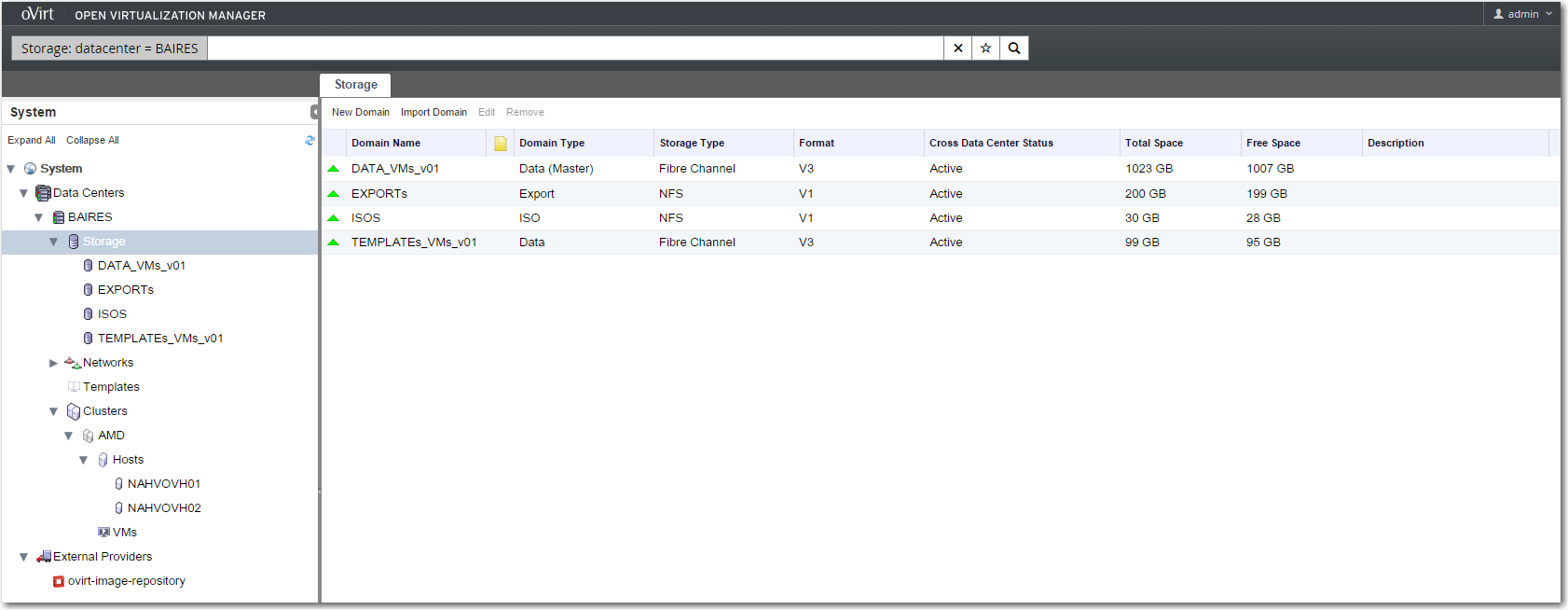 Network Configurations: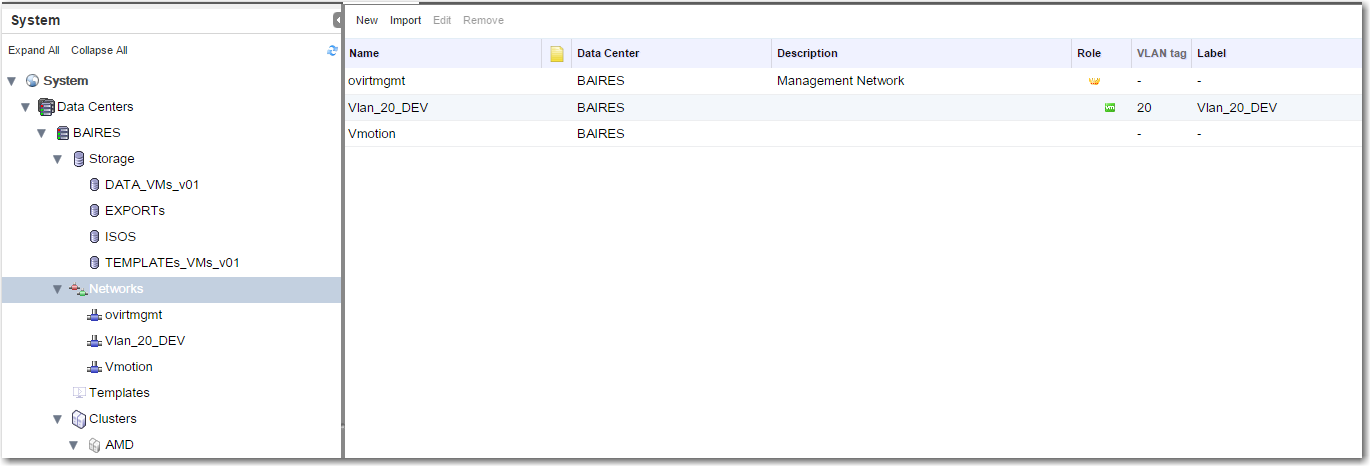 Host Configurations: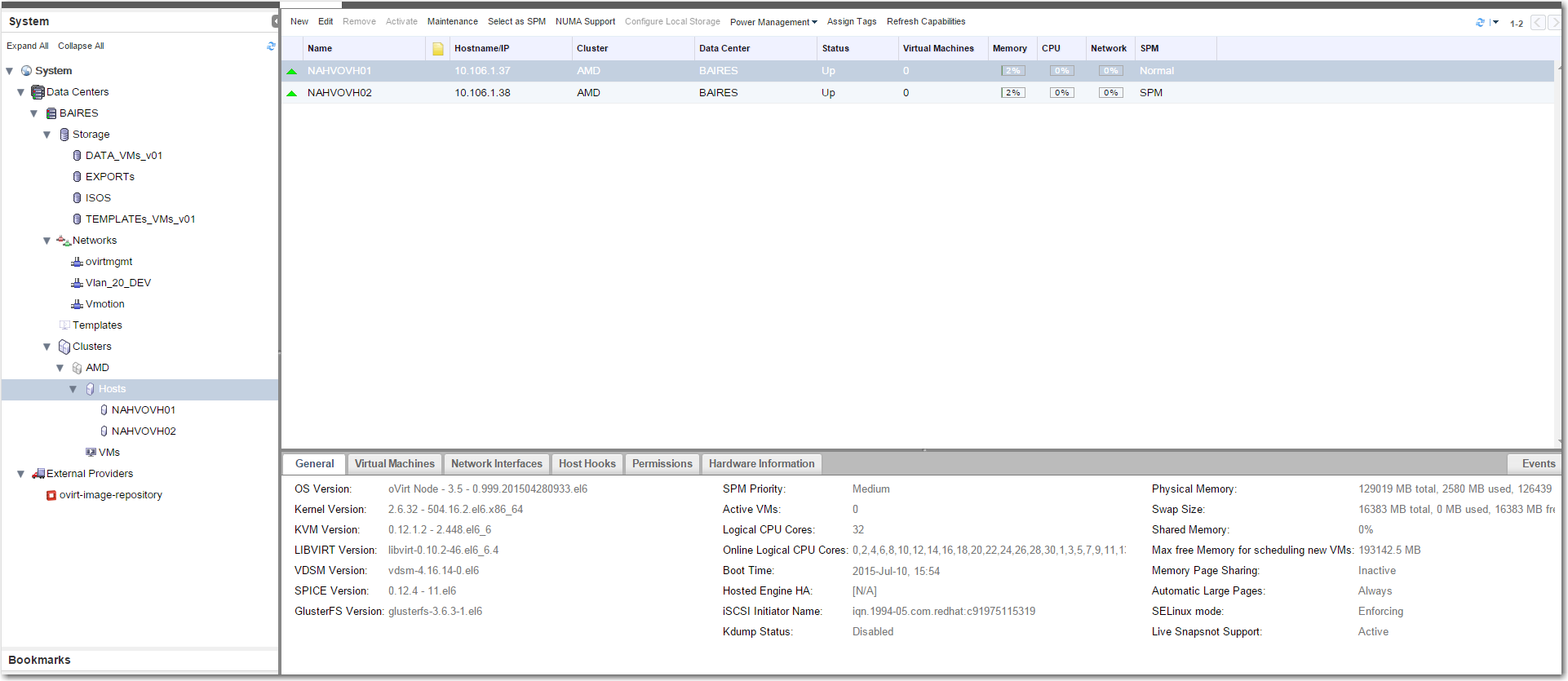 Error: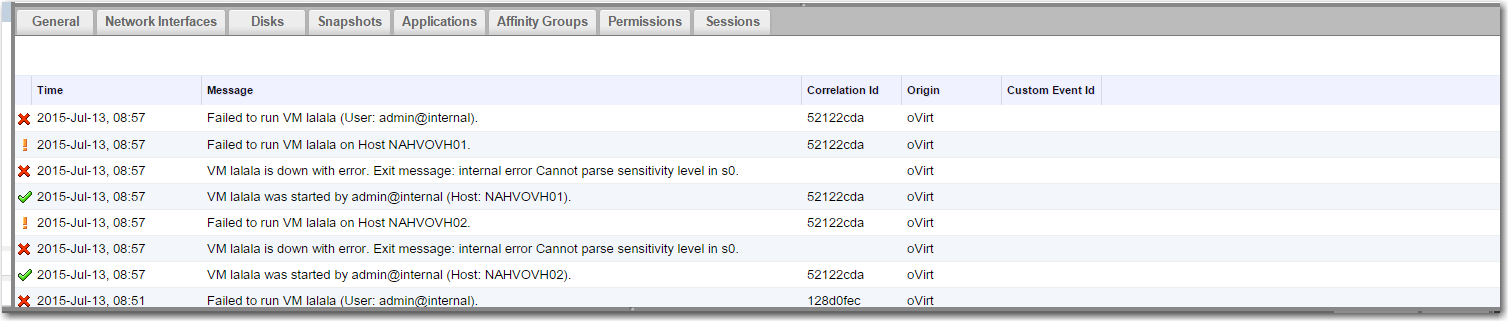 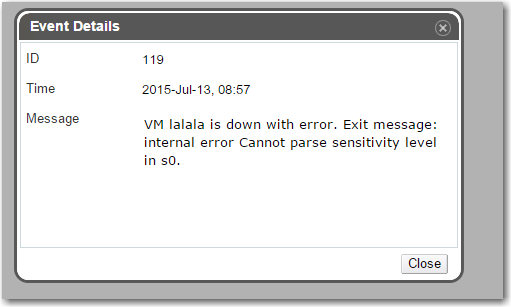 